2022年桃園市市長盃「無人機巡檢賽暨AI智慧機器人」創意競賽暨國防航太體驗活動活動日期:10月21日 上午9:00時-下午15:30時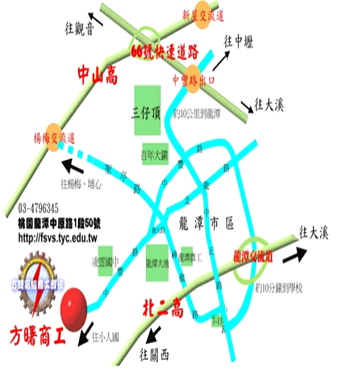 交通圖時間程序項目備註08:00-08:50報到簽到、選手報到09:00-09:50開幕式長官指導特戰部隊-戰技等表演10:00-12:001.國中組暨高中組初賽2.國防航太體驗裁判及工作人員國家中山科學研究院等單位12:00-13:00午餐時間13:00-14:301.決賽-國中組、高中組2.國中生進行體驗活動裁判及體驗工作人員15:00-15:30頒獎及大合照各級長官15:30活動結束全體同學